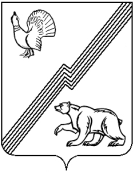 АДМИНИСТРАЦИЯ ГОРОДА ЮГОРСКАХанты-Мансийского автономного округа – Югры ПОСТАНОВЛЕНИЕот  12 марта 2019 года 										№ 503О внесении изменений в постановление администрации города Югорска от 24.02.2016 № 421 «Об утверждении Порядка предоставления субсидии частным организациям, осуществляющим образовательную деятельность по реализации основных общеобразовательных программ на территории города Югорска»В соответствии с Бюджетным кодексом Российской Федерации, постановлением Правительства Российской Федерации от 06.09.2016 № 887 «Об общих требованиях                         к нормативным правовым актам, муниципальным правовым актам, регулирующим предоставление субсидий юридическим лицам (за исключением субсидий государственным (муниципальным) учреждениям), индивидуальным предпринимателям, а также физическим лицам - производителям товаров, работ, услуг»:Внести в постановление администрации города Югорска от 24.02.2016 № 421                 «Об утверждении Порядка предоставления субсидии частным организациям, осуществляющим образовательную деятельность по реализации основных общеобразовательных программ                      на территории города Югорска (с изменениями от 26.05.2017 № 1198, 16.05.2018 № 1361) следующие изменения:В приложении 1:В пункте 1.8 раздела 1:Абзац четвертый подпункта 1.8.1 изложить в следующей редакции:«- функционировании у заявителя групп полного дня (10,5 - 12-часового пребывания)                и (или) сокращенного дня (8 - 10-часового пребывания), и (или) кратковременного пребывания (до 5 часов в день) в режиме 5-дневной или 6-дневной рабочей недели;».Дополнить подпунктом 1.8.4 следующего содержания:«1.8.4. Получатели субсидии выплачивают среднемесячную заработную плату работникам не ниже минимального размера оплаты труда, установленного                                              в Ханты-Мансийском автономном округе – Югре.».В разделе 2:В пункте 2.1:1.1.2.1.1. В абзаце восьмом подпункта 3 слова «наличие в штате Заявителя» заменить словами «документы, подтверждающие наличие в штате Заявителя».1.1.2.1.2. Дополнить подпунктом 4 следующего содержания:«4) информация Межрайонной инспекции Федеральной налоговой службы № 4                        по Ханты-Мансийскому автономному округу – Югре о среднемесячной заработной плате, выплачиваемой работникам получателя субсидии.».Пункт 2.2 дополнить абзацем вторым следующего содержания:«Условием предоставления субсидии является отсутствие у получателя субсидии просроченной (неурегулированной) задолженности по денежным обязательствам перед                Ханты-Мансийским автономным округом - Югрой, городом Югорском (за исключением случаев, установленных Правительством Ханты-Мансийского автономного округа - Югры, администрацией города Югорска).».Подпункт 4 пункта 2.6 изложить в следующей редакции:«4) непредставления (предоставления не в полном объеме) документов, указанных                       в пункте 2.1 настоящего раздела;».Абзац четвертый пункта 2.10 изложить в следующей редакции:«Ki - среднегодовая численность обучающихся в i-той частной образовательной организации, которая определяется в соответствии с постановлением Правительства                       Ханты-Мансийского автономного округа – Югры;».Пункт 2.11 изложить в следующей редакции:«2.11. Требования, которым должны соответствовать на первое число месяца, предшествующего месяцу, в котором планируется заключение соглашения, получатели субсидий:- отсутствие задолженности по уплате налогов, сборов, страховых взносов, пеней, штрафов, процентов, подлежащих уплате в соответствии с законодательством Российской Федерации о налогах и сборах;- отсутствие просроченной задолженности по возврату в бюджет Ханты-Мансийского автономного округа - Югры, бюджет города Югорска субсидий, бюджетных инвестиций, предоставленных в том числе в соответствии с иными правовыми актами, и иная просроченная задолженность перед бюджетом Ханты-Мансийского автономного округа – Югры, бюджетом города Югорска;- получатели субсидий не должны находиться в процессе реорганизации, ликвидации, банкротства и не должны иметь ограничения на осуществление хозяйственной деятельности;- получатели субсидий не должны являться иностранными юридическими лицами,                      а также российскими юридическими лицами, в уставном (складочном) капитале которых доля участия иностранных юридических лиц, местом регистрации которых является государство                 или территория, включенные в утверждаемый Министерством финансов Российской Федерации перечень государств и территорий, предоставляющих льготный налоговый режим налогообложения и (или) не предусматривающих раскрытия и предоставления информации при проведении финансовых операций (офшорные зоны) в отношении таких юридических лиц,                      в совокупности превышает 50 процентов;- получатели субсидий не должны получать средства из бюджета Ханты-Мансийского автономного округа – Югры, бюджета города Югорска в соответствии с иными нормативными правовыми актами, муниципальными правовыми актами города Югорска на цели, указанные                 в пункте 1.3 раздела 1 настоящего Порядка.».1.1.2.6. Пункт 2.12 признать утратившим силу.1.1.2.7. Пункт 2.13 изложить в следующей редакции:«2.13. Перечисление субсидии осуществляется главным распорядителем в соответствии с объемами и сроками, установленными соглашением, на расчетный счет, открытый получателем субсидии в кредитной организации в соответствии с требованиями, установленными законодательством Российской Федерации.».Подпункт 3.1.5 пункта 3.1 раздела 3 признать утратившим силу.Приложение 2 изложить в новой редакции (приложение).2. Опубликовать постановление в официальном печатном издании города Югорска                        и разместить на официальном сайте органов местного самоуправления города Югорска.3. Настоящее постановление вступает в силу после его официального опубликования. Глава города Югорска                                                                                                 А.В. БородкинПриложениек постановлениюадминистрации города Югорскаот   12 марта 2019 года  №  503Приложение 2к постановлениюадминистрации города Югорскаот   24 февраля 2016 года  №  421Состав комиссии по принятию решения о предоставлении субсидии на финансовое обеспечение (возмещение) затрат частным организациям, осуществляющим образовательную деятельность по реализации основных общеобразовательных программ на территории города ЮгорскаЗаместитель главы города Югорска, курирующий вопросы социальной сферы, председатель комиссииНачальник Управления образования администрации города Югорска, заместитель председателя комиссииЗаместитель начальника отдела планирования и финансового обеспечения муниципального казенного учреждения «Централизованная бухгалтерия учреждений образования», секретарь комиссии Заместитель начальника Управления по функционированию системы образования Управления образования администрации города ЮгорскаДиректор муниципального казенного учреждения  «Централизованная бухгалтерия учреждений образования»Заместитель директора по экономическим вопросам муниципального казенного учреждения «Централизованная бухгалтерия учреждений образования» Начальник отдела оценки качества и общего образования детей Управления образования администрации города Югорска